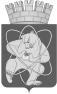 Городской округ«Закрытое административно – территориальное образование  Железногорск Красноярского края»АДМИНИСТРАЦИЯ ЗАТО г. ЖЕЛЕЗНОГОРСКПОСТАНОВЛЕНИЕ     22.12.2020                                                                                                                     № 2412г. ЖелезногорскО внесении изменений в постановление Администрации ЗАТО г. Железногорск от 11.02.2019 № 365 «О подготовке ежегодного отчета Главы ЗАТО г. Железногорск о результатах его деятельности, деятельности Администрации ЗАТО г. Железногорск, в том числе о решении вопросов, поставленных Советом депутатов ЗАТО г. Железногорск»В соответствии с Федеральным законом от 06.10.2003 № 131-ФЗ «Об общих принципах организации местного самоуправления в Российской Федерации», решением Совета депутатов ЗАТО г. Железногорск от 26.04.2018 № 33-137Р «Об утверждении Положения о ежегодном отчете Главы ЗАТО г. Железногорск о результатах его деятельности, деятельности Администрации ЗАТО г. Железногорск, в том числе о решении вопросов, поставленных Советом депутатов ЗАТО г. Железногорск», руководствуясь решением Совета депутатов ЗАТО г. Железногорск от 16.01.2018 № 28-107Р «Об утверждении структуры Администрации ЗАТО г. Железногорск», Уставом ЗАТО Железногорск,ПОСТАНОВЛЯЮ:1. Внести в приложение к постановлению Администрации ЗАТО г. Железногорск от 11.02.2019 № 365 «О подготовке ежегодного отчета Главы ЗАТО г. Железногорск о результатах его деятельности, деятельности Администрации ЗАТО г. Железногорск, в том числе о решении вопросов, поставленных Советом депутатов ЗАТО г. Железногорск» следующие изменения:1.1. В абзаце первом пункта 4 слово «раздел» заменить словами «раздел (подраздел)».1.2. В пункте 5:слово «раздел» заменить словами «раздел (подраздел)»;дополнить абзацем следующего содержания:«В случае если в графе «Ответственный исполнитель» приложения № 1 к настоящему Порядку по отраслевому разделу (подразделу) отчета Главы указаны два исполнителя формируется общий отраслевой раздел (подраздел) отчета Главы, согласование с заместителем Главы ЗАТО г. Железногорск, курирующим соответствующую сферу деятельности, осуществляет ответственный исполнитель, указанный первым.».1.3. Приложение № 1 к порядку подготовки ежегодного отчета Главы ЗАТО г. Железногорск о результатах его деятельности, деятельности Администрации ЗАТО г. Железногорск, в том числе о решении вопросов, поставленных Советом депутатов ЗАТО г. Железногорск, изложить в новой редакции согласно приложению к настоящему постановлению.2. Управлению внутреннего контроля Администрации ЗАТО г. Железногорск (Е.Н. Панченко) довести настоящее постановление до сведения населения через газету «Город и горожане».3. Отделу общественных связей Администрации ЗАТО г. Железногорск (И.С. Архипова) разместить настоящее постановление на официальном сайте городского округа «Закрытое административно-территориальное образование Железногорск Красноярского края» в информационно-телекоммуникационной сети «Интернет».4. Контроль над исполнением настоящего постановления оставляю за собой.5. Настоящее постановление вступает в силу после его официального опубликования.Глава ЗАТО г. Железногорск							И.Г. КуксинПриложениек постановлению Администрации ЗАТО г. Железногорскот 22.12.2020 № 2412Приложение № 1к порядку подготовки ежегодного отчета Главы ЗАТО г. Железногорск о результатах его деятельности, деятельности Администрации ЗАТО г. Железногорск, в том числе о решении вопросов, поставленных Советом депутатов ЗАТО г. ЖелезногорскСтруктура ежегодного отчета Главы ЗАТО г. Железногорск 
о результатах его деятельности, деятельности Администрации ЗАТО г. Железногорск, в том числе о решении вопросов, поставленных Советом депутатов ЗАТО г. Железногорск№ п/пНаименование отраслевого раздела (подраздела) отчета ГлавыОтветственный исполнитель1.Об основных итогах социально-экономического развития ЗАТО Железногорск за отчетный период1.1.Основные параметры социально-экономического положения ЗАТО ЖелезногорскУправление экономики и планирования Администрации ЗАТО г. Железногорск1.2.Результаты мониторинга реализации документов стратегического планирования ЗАТО ЖелезногорскУправление экономики и планирования Администрации ЗАТО г. Железногорск2.Об исполнении полномочий Администрации ЗАТО г. Железногорск по решению вопросов местного значения, установленных Уставом ЗАТО Железногорск2.1.Бюджетная и налоговая политика2.1.формирование, исполнение местного бюджетаФинансовое управление Администрации ЗАТО г. Железногорск2.1.установление, изменение и отмена местных налогов и сборовФинансовое управление Администрации ЗАТО г. Железногорск2.1.оплата труда работников бюджетной сферы, муниципальных служащихФинансовое управление Администрации ЗАТО г. Железногорск2.2.Осуществление закупок товаров, работ, услуг для обеспечения муниципальных нуждОтдел закупок Администрации ЗАТО г. Железногорск2.3.Управление муниципальным имуществомКомитет по управлению муниципальным имуществом Администрации ЗАТО г. Железногорск,МКУ «Управление имуществом, землепользования и землеустройства»2.4.Землеустройство и земельные отношения, вопросы муниципального контроляМКУ «Управление имуществом, землепользования и землеустройства»2.5.Градостроительная деятельностьУправление градостроительства Администрации ЗАТО г. Железногорск2.6.Строительство и ремонт объектов муниципальной собственностиМКУ «Управление капитального строительства»2.7.Обеспечение жилыми помещениями граждан, нуждающихся в жилых помещенияхУправление градостроительства Администрации ЗАТО г. Железногорск2.8.Поддержка субъектов малого и среднего предпринимательстваУправление экономики и планирования Администрации ЗАТО г. Железногорск2.9.Управление городским хозяйством и вопросы муниципального контроля2.9.жилищная сфера, в том числе капитальный ремонт многоквартирных домовУправление городского хозяйства Администрации ЗАТО г. Железногорск2.9.организация электро-, тепло-, водоснабжения и водоотведенияУправление городского хозяйства Администрации ЗАТО г. Железногорск2.9.организация использования, охраны, защиты, воспроизводства лесовУправление городского хозяйства Администрации ЗАТО г. Железногорск2.10.Благоустройство, озеленение и дорожная деятельностьУправление городского хозяйства Администрации ЗАТО г. Железногорск2.11.ТранспортУправление городского хозяйства Администрации ЗАТО г. Железногорск2.12.Охрана окружающей средыУправление городского хозяйства Администрации ЗАТО г. Железногорск2.13.ОбразованиеСоциальный отдел Администрации ЗАТО г. Железногорск,МКУ «Управление образования»2.14.КультураСоциальный отдел Администрации ЗАТО г. Железногорск,МКУ «Управление культуры»2.15.Физическая культура и спортСоциальный отдел Администрации ЗАТО г. Железногорск,МКУ «Управление физической культуры и спорта»2.16.Молодежная политикаГлавный специалист по взаимодействию с общественными объединениями и молодежной политике Администрации ЗАТО г. ЖелезногорскМКУ «Молодежный центр»2.17.Режим и общественная безопасностьОтдел общественной безопасности и режима Администрации ЗАТО г. Железногорск,МКУ «Управление по делам гражданской обороны, чрезвычайным ситуациям и режима ЗАТО Железногорск»2.18.Взаимодействие с общественными объединениями, организациями, гражданами2.18.развитие гражданского общества и поддержка социальных инициативГлавный специалист по взаимодействию с общественными объединениями и молодежной политике Администрации ЗАТО г. Железногорск2.18.рассмотрение обращений гражданОтдел общественных связей Администрации ЗАТО г. Железногорск3.Об исполнении отдельных государственных полномочий, переданных органам местного самоуправления федеральными законами и законами Красноярского края3.1.Опека и попечительствоОтдел по делам семьи и детства Администрации ЗАТО г. Железногорск3.2.Деятельность административной комиссииВедущий специалист – ответственный секретарь административной комиссии Администрации ЗАТО г. Железногорск3.3.Деятельность комиссии по делам несовершеннолетних и защите их правГлавный специалист – ответственный секретарь комиссии по делам несовершеннолетних и защите их прав ЗАТО Железногорск4.О решении вопросов, поставленных Советом депутатов ЗАТО г. Железногорск, которые направлялись в адрес Главы ЗАТО г. Железногорск, Администрации ЗАТО г. ЖелезногорскУправление внутреннего контроля Администрации ЗАТО г. Железногорск